بســـــم الله الرحمن الرحـــــيم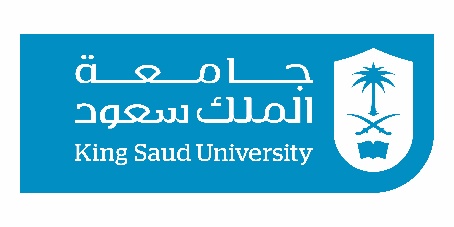 College of ScienceDep. Statistics & Operations ResearchOR 441 – Modeling and Simulation Dr. Khalid Al-NowibetFinal Exam1440-1441 (Dec. 2019) 1st Semester  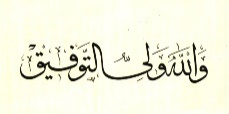 InstructionsShow your university IDExam period is 3 hours.Exam consists of 6 questions; each question should not take more than 30 min on average.The answer of each question is on the same page, use the back of the pages if you need more space.Answer all questions and Show all your work in the answerTurn off your cell phones Do not use your cell phone for calculationsQuestion #1 : Answer the following with True or False (write your answer in the square before the sentence) Question #2 : Consider the following probability density function: Compute the CDF of the function f(x).Using your answer in part (a), Derive an inverse transform algorithm for this distribution. Let X be the time between breakdowns on a machine. Use the inverse transform in part (b) to determine the time of each breakdown. Generate Xn using LCG generator with parameters: a = 5 , c = 3 and m= 21 with X0 = 0. Write your answer in the table below.Solution: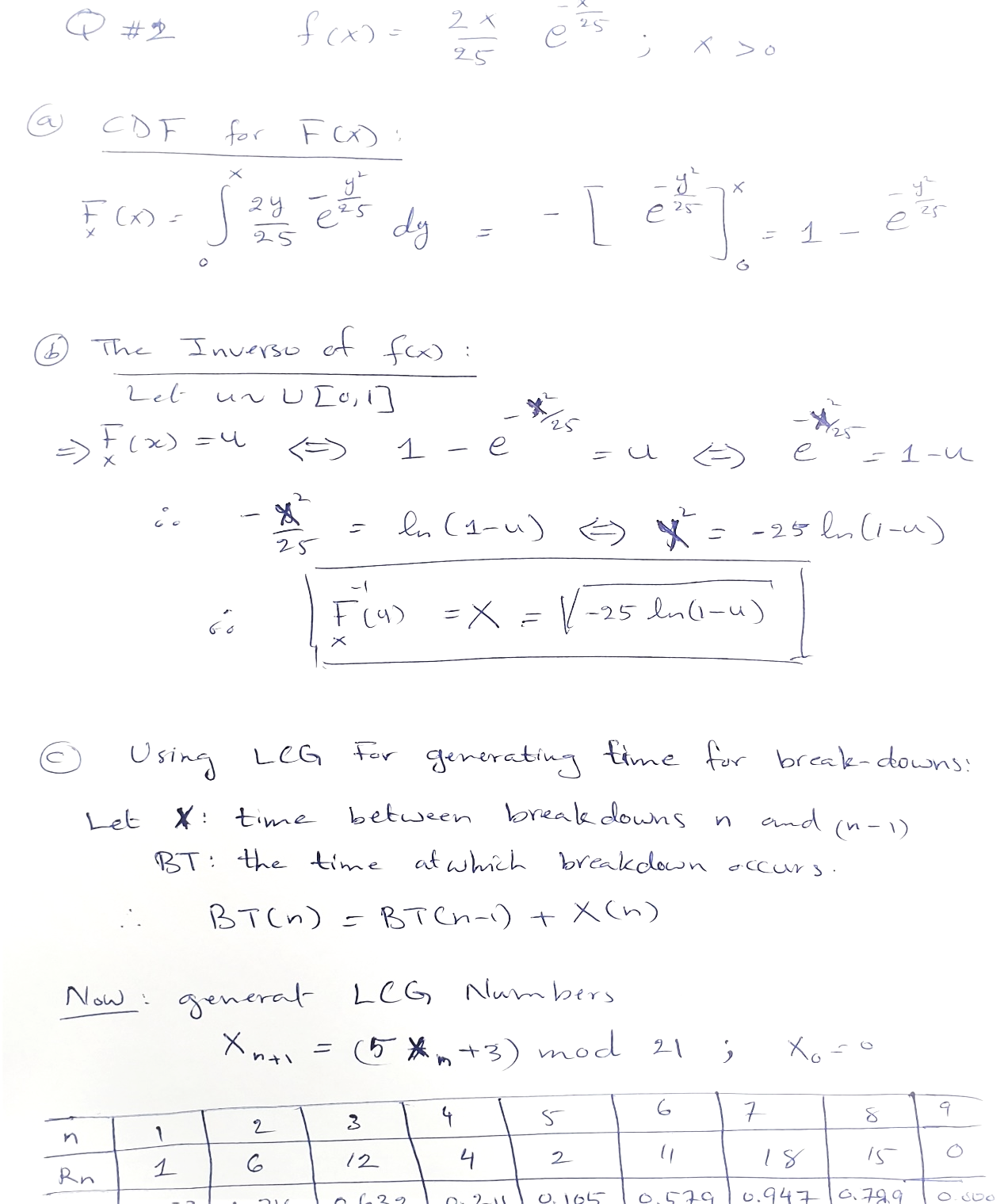 Question #3 : Suppose that customers arrive to a pharmacy with time between arrivals follows Integer Uniform distribution between 3 minutes and 8 minutes. Customer can decide to enter the store instead or use the drive through lane. The service time is assumed random in each way. Assume a 75% chance that the arriving customer decides to enter the pharmacy and a 25% chance that use the drive through. If customers enter the pharmacy, then each customer may have 1, 2, or 3 prescriptions for medication (integer uniform). Each medication takes a random amount of time to prepare that follows integer Exponential distribution with mean time ( E[T] = 2 minutes). For example, if the customer has 2 medications and 1st needs 3 min and the 2nd needs 2 min then the service time is (3+2) minutes. Finally, when a customer take drive through he takes a fixed time for service equals 3 minutes. Write the steps and functions for generating the time between arrivals.Generate Time between arrivals from IU[3,8] minGet u~U[0,1] Then T = int.[6 u]+3Arrival time of Cust#(n) = Arrival time of Cust#(n) + TUsing the table and the uniform numbers below, generate the arrival times of 8 customer’s pharmacy in minutes.Write the steps and functions for generating the choices of each arrival (In-Pharmacy/Drive-through).Generate the choice of In-Pharmacy/Drive-through from Ber(p=0.75)Get u~U[0,1] If   u  0.75      Then customer chooses In-Pharmacy =1If   u > 0.75      Then customer chooses Drive-through =2Using the table and the uniform numbers below, Generate the choice of 8 customers (Let: In-Pharmacy = 1  and Drive-through = 2).Write the steps and functions for generating the number of medication for each customer (1  or  2  or  3 ).Generate number of medications from IU[1,3] Get u~U[0,1] Then N = int.[2 u]+1  Using the table and the uniform numbers below, generate the choice of the number of medication for each customers Write the steps and functions for generating Service Times (in minutes).Generate service time If  choice = 1 in-pharmacy    ThenGet the number of medication NFor all N :   get  u~U[0,1]  and generate service time (S) for each medication from exponential E[S]=2 minS = -2 ln(1-u)Total service time TS = sum of S for all NIf  choice = 2  Drive through      Then    service time = 3 minUsing the table and the uniform numbers below and your answers in part (d) and part (f), generate the service time of each customer. Remark: for each customer use uniform as needed When customer enter the pharmacy for medication there is only on server and a waiting line for service. So, customer have to wait in line when the server is busy. In the table below, write the details of all customers who enter the pharmacy only.From the table above, compute the average waiting time?Ave.[Waiting Time] = Sum(waiting times)/6 = 1.6/6 = 0.267 minFrom the table above, compute the probability of idle server?Pr{Idle server} = {Total Idle times } / {Total Sim. Time}                          = 35.8 / 53.6 = 0.668Question #4: Customers arrive to a minimarket according to a random process. The arriving customers come to a single server checkout counter after they finish shopping. It is assumed that the checkout sever takes a random amount of time to finish the checkout for a customer. The following data was collected.From the simulation run, what is the percentage of customers who wait in line? percentage of customers who wait in line = Total customers wait/ Total arrivals = 4/10 = 40%.Let Y be a random variable of the customer (Wait or No Wait), use the data above to write the algorithm to generate only the variable Y?Get u~U[0,1] If   u  0.4      Then customer wait  Y = 1If   u > 0.4      Then customer will not wait  Y= 0 What is the probability that the cashier is IDLE during the simulation time? Pr{Idle server} = {Total Idle times } / {Total Sim. Time}  = 29 / 85 = 0.3412If you want to simulate only (the cashier is idle or not), use the data above to write the algorithm to generate only this variable?Get u~U[0,1] If   u  0.3412      Then cashier is idle  X = 1If   u > 0.3412      Then cashier is busy  X= 0 What is the average number of arrivals in one hour from simulation? E[ Time between arrivals] = (Sum interarrival times) / (number of arrivals)= 74/10 = 7.4 minAverage arrivals per min = 1/7.4 = 0.135 cust./minAverage arrivals per hour = 60/7.4 = 8.12 cust./hrIf you want to model the service time as Erlang distribution with parameters  and  cust../min what are the parameters for the service time.model the service time as Erlang distribution Using moment matching: ST : service time is Erlang (,)  E[ST] = /   and Var[ST] = /2		with  must be integerFrom data we have: Average service time = 5.6 = /     and      Variance of service time = 18.71 = /2Var/Ave = (5.6/18.71) =      ^ = 0.3Then/ = 5.6     /^ = 5.6      = 5.6 ^ = 5.6(0.3) = 1.68We know that  must be integer then  ^ = 2If you want to model the arrival process as Poisson distribution, using Moment Matching Method, write the algorithm and the parameters used in the model.Using moment matching: T : time between arrivals is Exponential  E[T] = 1/From data: Average time between arrivals = (74–0)/10 = 7.4Then 1/ = 7.4  ^ = 1/7.4 = 0.135  arrival/min.Then  f(t) = (0.236) e-0.236 tUsing the output data for the first 6 customers only, compute the probability that there are 1,2,3 in the system?Given that the customer wait in line, what is the average waiting time and the standard deviation?Average waiting time if customer waits = (Total waiting times) / (num. waiting customers) = 22/4 = 5.5 min From (9), if you want to do simulation this system to get the average waiting time with confidence interval of half-width E less than 1, we should run the simulation for how many customers to get this accuracy with  = 0.05 and Z/2 =  1.96.Average waiting time = (Total waiting times) / (num. customers) = 22/10 = 2.2 min St.Dev waiting time = 3.29 min    and    E = 0.1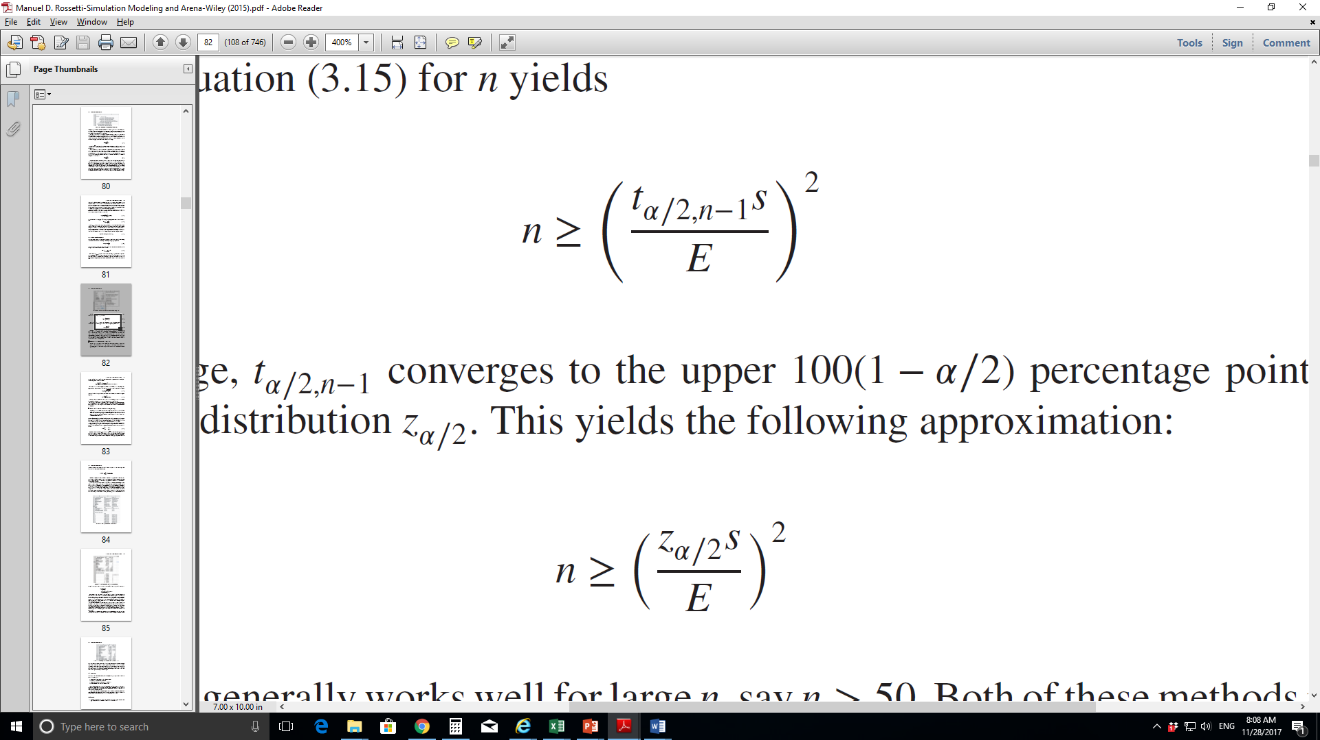                        n >=  (1.96(3.29)/0.1)2    n >=  4,158.2 runQuestion #5:A student takes a rout to the university that takes an integer uniform time between 20 min and 30 min if there is nothing stopes him in his way to the university. However, there are two traffic lights and an intersection that may be congested as shown in the graph.In his way to the university: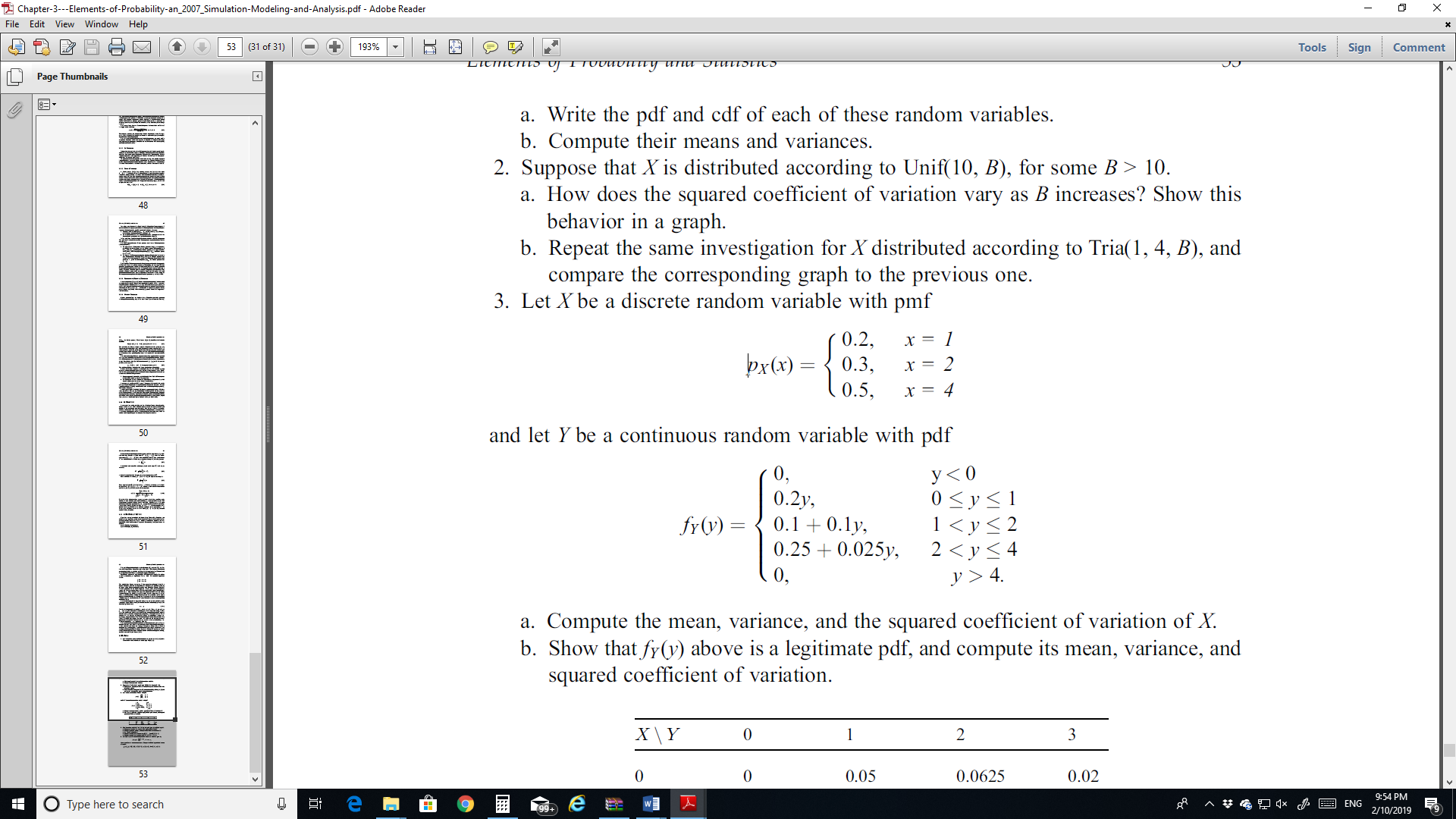 If the student stops at the 1st traffic light (with probability 0.6), then he will spend a random time that follows the distribution function. If the intersection is congested (with probability 0.4) then he will spend a random time that follows an exponential distribution with mean 10 min. If the student stops at the 2nd traffic light (with probability 0.3), then he will spend a random time that follows the Erlang distribution with parameters = 2 and  = 0.25. Write the steps of the simulation for this student. Make a simulation for 5 days for this students to give the data for:Time to the university Waiting time at the 1st traffic light, if the student stops.Delay at the intersection if there is congestion.Waiting time at the 2nd traffic light, if the student stops.Use your output to model the distribution function of the travel time as binomial distribution.The steps of the simulation for this student. Generate Time to the university from IU[20,30] minGenerate possibility to stop at 1st traffic light from Bernulli(p=0.6)If Stop at 1st T.L. then generate waiting time from the given function Get new u~U[0,1]If   0  u  0.2		then waiting time at 1st is TLW1 = 1If   0.2 < u  0.5	then waiting time at 1st is TLW1 = 2If   0.5 < u  1.0	then waiting time at 1st is TLW1 = 4Else, waiting time TLW1= 0Generate possibility to stop at intersection from Bernulli(p=0.4)If Stop at intersection, then generate waiting time from Exp( = 1/10).Get u~ U[0,1]IWT = (–10)ln(1– u)Else, waiting time IWT= 0Generate possibility to stop at 2nd traffic light from Bernulli(p=0.3)If Stop at 2nd T.L. then generate waiting time from Erlang ( =2, =1/4).Get u1, u2 ~ U[0,1]WTL2 = (–4)*(ln(1– u1) + ln(1– u2))Else, waiting time ETL2 = 0The Home-University total travel time is HUT= WTL1 + IWT + WTL2 Simulation for 5 days for this students to give the data for:3. Use your output to model the distribution function of the travel time as binomial distribution.Binomial(n,p) has   E[X] = np		and   Var[X] = np(1–p)From Simulation: Sample mean = 42.14		and Sample Variance = 44.133 So,		np = 42.14		and 	np(1–p) = 44.133Var/Ave = 1.0473		  1–p = 1.0473      p^ = – 0.0472 Since p^ < 0 then the binomial is not a good choice for this process.Question #6:Customers arrive to a sweet-shop. Number of slices purchased from Chees-Cake depends on the gender of the customer (Male or Female). The distribution of number of slices purchased by Male is Binomial (n=3,p=0.35) and number of slices Female purchased by is given as follows:Solution:Past data the manager estimates that 40% of the customers are Male and 60% of the customers are Female Write the steps and functions for simulation of this system. Generate a uniform (0,1) = UTest U : If   U  0.40    Gender = MGet Number of pieces for MGenerate new Uniform = V ~ U[0,1]Test V :  If  0  V  0.275   Number of pieces  = 0If   0.275<V  0.718    Number of pieces  = 1If   0.718<V  0.957    Number of pieces  = 2Else      Number of pieces  = 3ELSE: If   U > 0.40    Gender = FGet Number of pieces for FGenerate new Uniform = V ~ U[0,1]Test V :  If   V  0.25    Number of pieces  = 1If   V  0.60    Number of pieces  = 2Else      Number of pieces  = 3Using the table and the uniform numbers below, do simulation for 8 customers The percentage of male customers depends on number of male arrived before. If total number of male customers arrived is (M), then the probability of next arrival (number N) to be male is max{0.3,M/N}. For example if you want to generate for customer number 5 and there are 3 male customers arrived before him, then customer 5 will be male with probability max{0.3, 3/5}. Write the steps and functions for simulation of this system.Generate a uniform (0,1) = ULet M : number of male customers arrived up to N.Let p = max {0.3, M/N}Test U : If   U  p    Gender = MUsing the table and the uniform numbers below, do simulation for 8 customers Student NumberKEY SOLUTIONNameQ. #1Q. #2Q. #3Q. #4Q. #5Q. #6TotalScoreFALSEThe LCG (Xn = ( aX n-1 + c) mod(m))  it is always possible to have values for: X0 , a, c and m to generate more than m pseu-dorandom numbers.TRUEGenerating random numbers from the empirical input modeling of individual data gives the exact values that appeared in the sample. FALETo determine the number of runs in simulation with confidence 95% we must determine the accuracy of simulation by choosing Z/2.  BY CHOOSING ETRUEWe can determine the number of runs by deciding the expected half width of the confidence interval.FALSEDTAT TABLES in Excel are used to generate random numbers from Normal distributionFALSEGenerating random numbers from the empirical input modeling of grouped data gives the only values that appeared in the sample.TRUEThe sequence of random numbers generated from a given seed is called a random number a Stream.TRUEIn using Acceptance/Rejection method requires at least two U(0,1) random number to give one random follows the function f(x). FALSEThe function VLOOKUP in Excel always used to generate numbers from Gamma.TRUEIn Excel the Erlang distribution has inverse function using Gamma.FALSEIn using Acceptance/Rejection method we must always choose the majorizing g(x) function to be constant.TRUEIn simulation of ATM system, the percentage that there are three customers using the ATM is computed by the time averageTRUEWe use DATA TABLE in Excel to store the measures of simulation for large number of runs.FALSETo generate random numbers from truncated Weibull between [a,b], we use the inverse transform of the original  Weibull with the transformation a + b uTRUEIn simulation of ATM system, the expected number of customers in the waiting line for ATM is computed as a simple average: sum of observations/number of observations CORRECTIONFALSETo generate one value of Erlang (k=2, =3) distribution we generate one value from Exponential (=3) and multiply it with 2. FALSEWe can always use RANDBETWEEN(a,b) to generate integer numbers between (a) and (b) for any probability distribution FALSEIn simulation of ATM system, the expected number of customers waiting in the waiting line is computed as a simple average: sum of observations/number of observations CORRECTIONFALSEIf X1 , X2, X3 are random values generated from Shifted Exponential(=3) with shift value =5, then X1 , X2, X3  all values must be less than 5.TRUEIf X1 , X2, X3 are random values generated from truncated Exponential(=3) with between 2 and 5, then X1 , X2, X3  all values must be less than 5.1234567LCG ui 0.0530.3160.6320.2110.1050.5790.947X1.1673.0814.9992.4341.6654.6518.570Time of Break-Down#1.1674.2489.24711.68113.34717.99726.567Cust. #12345678U(0,1)0.3890.5360.6490.6090.7790.9130.8420.058Time between56667883Arrival Time511172330384649Cust. #12345678U(0,1)0.8230.4500.0270.0170.6700.9650.0270.468Choice21111211Cust. #12345678U(0,1)0.2850.7690.3080.7520.9290.7120.2810.709No. of Medic.13133313Cust. #12345678Choice21111211No. of Medic.13133313U1(0,1)0.7800.6930.1570.8340.0970.4600.8720.415U2(0,1)0.4570.4290.8080.4680.6270.5270.8810.588U3(0,1)0.5660.3320.8630.7320.2810.3060.0670.281Service Time3.04.30.37.52.83.04.13.5Cust. In#(Sys Cust#)Arrival timeNo. of Medic.Service timeService startCust. Wait ??Wait TimeDeparture timeServer Idle time1 (2)1134.3110015.3112 (3)1710.3170017.31.73 (4)2337.5230030.55.74 (5)3032.83010.533.30.05 (7)4614.1460050.112.76 (8)4933.550.111.153.60.07 8Cust. #Time between arrivalsArrival time
(min)Service time
(min)Service Start Time
(min)Cust.
Wait?Wait Time
(min)EXIT time
(min)Cashier Idle Time
(min)18.008.009.008.000017.008.0027.0015.005.0017.0012.0022.000.0032.0017.003.0022.0015.0025.000.00417.0034.005.0034.0000.0039.009.0055.0039.001.0039.0000.0040.000.0063.0042.0014.0042.0000.0056.002.0078.0050.004.0056.0016.0060.000.00813.0063.002.0063.0000.0065.003.0099.0072.0011.0072.0000.0083.007.00102.0074.002.0083.0019.0085.000.00fromtochangeN(t)inter.NP(N)0800800.34981511710.395151712220.2561717130301722-125402225-1132534-109343911539391203940-1114042-102425011850561265660-1146063-10363651126572-107727411274831298385-1128586-101Day 1Day 2Day 3Day 4Day 50.9090.6350.0770.3090.1140.2280.8090.4560.5900.7670.7870.7240.4580.2540.1270.1400.1350.1530.5360.1260.2770.8870.6980.3940.8230.0630.0990.1160.2700.8820.2720.7070.0130.6110.5770.2710.3620.1790.9340.316Day 1Day 2Day 3Day 4Day 5U[0,1]0.9090.6350.0770.3090.114Travel Time2926202321U[0,1]0.2280.8090.4560.590.767Stop 1st TL ??10110U[0,1]0.7870.7240.4580.2540.127Waite 1st TL40.0220.0U[0,1]0.140.1350.1530.5360.126Stop Intersec.??11101U[0,1]0.2770.8870.6980.3940.823Wait Intersec.3.221.812.00.017.3U[0,1]0.0630.0990.1160.270.882Stop 2nd TL11110U[0,1]0.2720.7070.0130.6110.577U[0,1]0.2710.3620.1790.9340.316Wait 2nd TL2.53.61.621.70.0Total time38.851.435.546.738.3FemalesFemales# SlicesProb.10.2520.3530.40# Slices0123Pr {N}0.2750.4440.2390.043CDF 0.2750.7180.9571.000Cust. #12345678U(0,1)0.3890.5360.6490.6090.7790.9130.8420.058GenderMaleFemaleFemaleFemaleFemaleFemaleFemaleMaleU(0,1)0.8230.4500.0270.0170.6700.9650.0270.468Number of Slices22113311Cust. #12345678U(0,1)0.3890.1360.2490.6090.7790.9130.8420.058Prob. MaleMax{.3,0}0.3Max{.3,0}0.3Max{.3,.5}0.5Max{.3,.66}0.66Max{.3,.75}0.75Max{.3,.6}0.6Max{.3,.5}0.5Max{.3,.43}0.43GenderFemaleMaleMale MaleFemaleFemaleFemaleMaleU(0,1)0.8230.4500.0270.0170.6700.9650.0270.468Number of Slices31003011